БОЙОРОК                                                                                   РАСПОРЯЖЕНИЕ«24» мая 2017 й    		            № 16 р             	       «24» мая 2017 гПринять с 24 мая 2017 года на общественные работы без предоставления рабочего места Ильгузина Станислава Евгениевича, осужденного 27 апреля 2017 года мировым судьей к обязательным работам на срок 100 (сто) часов.Вменить в обязанности Ильгузину С.Е. благоустройство территории сельского поселения Старотумбагушевский сельсовет.Контроль за исполнением данного распоряжения оставляю за собой.Глава сельского поселения				И.Х. БадамшинОзнакомился                                                           С.Е. ИльгузинБашкортостан РеспубликаһыныңШаран районымуниципаль районыныңИске Томбағош  ауыл советыауыл биләмәһе ХакимиәтеҮҙәк урамы, 14-се йорт, Иске Томбағош  ауылыШаран районы Башкортостан Республикаһының 452636 Тел.(34769) 2-47-19, e-mail:sttumbs@yandex.ruwww.stumbagush.sharan-sovet.ru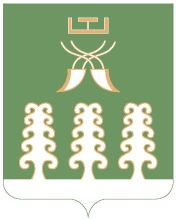 Администрация сельского поселенияСтаротумбагушевский сельсоветмуниципального районаШаранский районРеспублики Башкортостанул. Центральная, д.14 д. Старотумбагушево                             Шаранского района Республики Башкортостан, 452636 Тел.(34769) 2-47-19, e-mail:sttumbs@yandex.ru,www.stumbagush.sharan-sovet.ru